Росатом в Центральной Азии Офис Росатома в регионе расположен в г. Астана. Региональный центр «Росатом Центральная Азия» открыт в 2014 году и курирует деятельность в странах региона Центральной Азии. Помимо этого, в 2019 году открыт страновой офис в г. Ташкенте (Узбекистан), в 2023 году открыт страновой офис в г. Бишкеке (Кыргызстан). Проекты Росатома в Узбекистане В конце 2017 года между Россией и Узбекистаном было заключено межправительственное соглашение о сотрудничестве в области использования атомной энергии в мирных целях, а в 2018 году подписано межправительственное соглашение о сотрудничестве в строительстве в Узбекистане атомной электростанции по российскому проекту в составе двух энергоблоков мощностью 1,2 ГВт каждый с реакторами ВВЭР-1200. В сентябре 2018 года было подписано межправительственное соглашение о сотрудничестве в строительстве в Узбекистане атомной электростанции. Выбрана площадка строительства станции — вблизи озера Тузкан в Джизакской области. На площадке завершены инженерные изыскания, подтверждена ее пригодность к сооружению АЭС. Определена оптимальная техническая конфигурация проекта.Сегодня Росатом и Агентство «Узатом» работают над проектом генерального контракта на сооружение станции.Построенная АЭС позволит экономить порядка 3 млрд куб. м газа ежегодно. Кроме того, в Узбекистане будет создано более 8 тыс. новых рабочих мест при строительстве и эксплуатации станции. В Узбекистане эксплуатируется исследовательский реактор советской конструкции (ВВР-СМ) на площадке Института ядерной физики в поселке Улугбек (20 км от Ташкента). Для действующего исследовательского реактора комплектные поставки топлива осуществляются в рамках контракта с АО «ТВЭЛ».В сентябре 2020 года АО «Русатом Хэлскеа» и один из крупнейших плодоовощных холдингов Узбекистана образовали совместное предприятие для реализации проекта по созданию многофункционального центра обработки на базе электронно-лучевого ускорителя. Уже началось изготовление Росатомом основного технологического оборудования, идет выбор строительства площадки.Ташкентский филиал Национального исследовательского ядерного университета «МИФИ» (ТФ НИЯУ МИФИ) был образован 28 декабря 2018 года. ТФ НИЯУ МИФИ является первым зарубежным филиалом топового вуза, который готовит специалистов инженерно-технических специальностей. Институт ядерной физики Узбекистана является одним из основных участников международного Консорциума на базе реактора МБИР. В рамках соответствующего соглашения, подписанного в ноябре 2022 года, рассматривается несколько направлений сотрудничества республики с Росатомом. Приоритетным для Узбекистана в области прикладной ядерной физики является производство радиоизотопной продукции и изготовление на их основе радиофармпрепаратов для медицины. 18 сентября 2023 года был подписан Меморандум о взаимопонимании между Государственной корпорацией по атомной энергии «Росатом» и министерством здравоохранения Республики Узбекистан о стратегическом партнерстве в сфере ядерной медицины. Меморандум предусматривает формирование совместной рабочей группы по созданию в Узбекистане Центра ядерной медицины.Проекты Росатома в Казахстане  С Казахстаном Росатом связывают многолетние отношения тесного партнерства. Основным направлением является совместная добыча природного урана: на действующих на территории Казахстана СП она ведется прогрессивным, экологически чистым методом скважинного подземного выщелачивания. Кроме того, важными направлениями нашего сотрудничества являются поставка топлива для исследовательского реактора, обращение с отработавшим ядерным топливом и радиоактивными отходами, исследовательские ядерные технологии, газонефтехимия, проекты в области тепловой энергетики. Одним из перспективных направлений возможного сотрудничества является сооружение атомной электростанции в Казахстане. На основе имеющейся информации, Росатом вошел в шорт-лист потенциальных поставщиков технологий АЭС, сформированных казахстанскими партнерами.  Казахстанский филиал Национального исследовательского ядерного университета «МИФИ» (ТФ НИЯУ МИФИ) был открыт в 2022 году. В нем готовят специалистов в сфере ядерной энергетики и ИТ.Проекты Росатома в Кыргызстане В январе 2022 года Госкорпорация «Росатом» и министерство энергетики Кыргызской Республики подписали Меморандум о сотрудничестве в сооружении атомных станций малой мощности. В рамках меморандума стороны выражают заинтересованность в развитии сотрудничества по сооружению атомной станции малой мощности на базе реакторной установки РИТМ-200Н. 15 февраля 2023 года АО «НоваВинд» (ветроэнергетический дивизион Госкорпорации «Росатом») и министерство энергетики Кыргызской Республики подписали Меморандум о взаимопонимании и сотрудничестве в области реализации ветроэнергетических проектов. В октябре 2023 года АО «НоваВинд» и Российско-Кыргызский Фонд развития подписали соглашение о проработке и реализации инвестиционного проекта по строительству ветроэлектростанции в Иссык-Кульской области Кыргызской Республики. Росатом принимает активное участие в реализации проекта по строительству малых гидроэлектростанций в Кыргызской Республике: ГЭС «Лейлек» мощностью 5,9 МВт, ГЭС «Джеруй» мощностью 28 МВт, ГЭС «Чандалаш» мощностью 30 МВт.Госкорпорация «Росатом» с 2017 года выполняет работы по приведению в радиационно безопасное состояние урановых хвостохранилищ в Кыргызстане. В 2023 году завершены работы по рекультивации хвостохранилища «Как», ликвидации хвостохранилища «Талды-Булак», прилегающих к поселку Мин-Куш. Продолжаются работы по консервации хвостохранилища «Дальнее» и ликвидации хвостохранилища «Туюк-Суу». В июне 2023 года Росатом и Кыргызстан подписали Меморандум о сотрудничестве в сфере неэнергетического применения атомных технологий в здравоохранении. В частности, речь идет о создании на базе Национального центра онкологии и гематологии (НЦОГ) радиофармацевтической аптеки и центра молекулярной визуализации, где будут применяться передовые методы диагностики и лечения онкологических и других заболеваний.В 2024 году Россия председательствует в органах СНГ, в этом качестве она активизировала работу в области дальнейшего укрепления Содружества как интеграционного объединения, повышения его международного авторитета. Росатом и его дивизионы расширяют сотрудничество с предприятиями и организациями стран СНГ.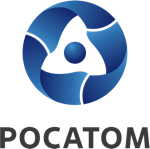 Медиацентр атомнойпромышленности
atommedia.onlineСправочный материал20.03.24